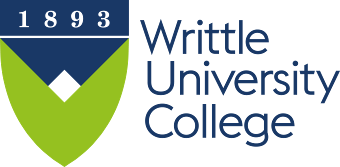 APL Application FormSection A to be completed by applicantSection B to be completed by Admission TutorSection C to be completed by the Credit Approval BoardSection ATo be completed prior to admission.  Please see guidance notes before completing form.Section BSection C1) All applicants complete this section1) All applicants complete this section1) All applicants complete this sectionNameE-mail addressFull title of course are you applying for? Please see website for a full list of courses available.Which academic year do you want to start? i.e. 2021-22 etc Are you applying for APEL or APCL or both?Please tickAPCL is the acronym used for accrediting prior certificated learning – that is modules or courses taken that resulted in marks being recorded or a certificate being awarded.APEL is the acronym used for accrediting prior experiential learning – that is work experience.APCL Please complete section 2 onlyAre you applying for APEL or APCL or both?Please tickAPCL is the acronym used for accrediting prior certificated learning – that is modules or courses taken that resulted in marks being recorded or a certificate being awarded.APEL is the acronym used for accrediting prior experiential learning – that is work experience.APELPlease complete section 3 onlyAre you applying for APEL or APCL or both?Please tickAPCL is the acronym used for accrediting prior certificated learning – that is modules or courses taken that resulted in marks being recorded or a certificate being awarded.APEL is the acronym used for accrediting prior experiential learning – that is work experience.Both Please complete section 2 and 3Are you applying to skip a whole year of study or module(s) only?   Please tickWhole year(s) Are you applying to skip a whole year of study or module(s) only?   Please tickModule(s)Which stage of the course do you want to start from?Please tickYear 1Year 1Which stage of the course do you want to start from?Please tickYear 2Year 2Which stage of the course do you want to start from?Please tickYear 3Year 3Which stage of the course do you want to start from?Please tickYear 4Year 42) APCL2) APCL2) APCL2) APCLWhich course have you completed?i.e. BSc (Hons) Equine Therapyi.e. BSc (Hons) Equine Therapyi.e. BSc (Hons) Equine TherapyWhen was this completed?Which institution did you complete this at?Do you have your results? Yes Please attach transcript or evidence of resultsDo you have your results? No Please confirm when do you expect to receive your results?Please list the modules you have successfully completed that you believe to be relevant to the WUC course for which you are applying.  Please add extra rows as necessary.Please list the modules you have successfully completed that you believe to be relevant to the WUC course for which you are applying.  Please add extra rows as necessary.Please list the modules you have successfully completed that you believe to be relevant to the WUC course for which you are applying.  Please add extra rows as necessary.Please list the modules you have successfully completed that you believe to be relevant to the WUC course for which you are applying.  Please add extra rows as necessary.Module TitleLearning outcomes – these can usually be found on the module specification or assignment briefs Creditnormally 10, 15, 20 or 30LevelLevel 4 = UG Year 1Level 5 = UG Year 2Level 5 = UG Year 3Level 7 = PGExample Comparative Anatomy and Physiology1 Compare and contrast the anatomy and physiology of different vertebrate classes.2 Identify evolutionary adaptations across vertebrate classes to best fit and survive in their environments.1543) APEL3) APEL3) APELWhich type of evidence you are supplying with your application?Please tick or add new rows if not listed.  CVJob DescriptionVocational/Professional TrainingVoluntary work4) Submitting form4) Submitting form4) Submitting form4) Submitting formBy submitting this form you are declaring that the information contained within it is correct to the best of your knowledge.By submitting this form you are declaring that the information contained within it is correct to the best of your knowledge.By submitting this form you are declaring that the information contained within it is correct to the best of your knowledge.By submitting this form you are declaring that the information contained within it is correct to the best of your knowledge.Applicant’s SignatureDateEvidence of previous study/experience against proposed exempted modules Please add extra rows as necessaryEvidence of previous study/experience against proposed exempted modules Please add extra rows as necessaryEvidence of previous study/experience against proposed exempted modules Please add extra rows as necessaryEvidence of previous study/experience against proposed exempted modules Please add extra rows as necessaryEvidence of previous study/experience against proposed exempted modules Please add extra rows as necessaryEvidence of previous study/experience against proposed exempted modules Please add extra rows as necessaryEvidence of previous study/experience against proposed exempted modules Please add extra rows as necessaryEvidence of previous study/experience against proposed exempted modules Please add extra rows as necessaryWUC modules for which exemption is requestedWUC modules for which exemption is requestedWUC modules for which exemption is requestedWUC modules for which exemption is requestedModules studied previously that map to this May be more than one piece of evidence against module, bridging studies needed or evidence of experiential learningModules studied previously that map to this May be more than one piece of evidence against module, bridging studies needed or evidence of experiential learningModules studied previously that map to this May be more than one piece of evidence against module, bridging studies needed or evidence of experiential learningModules studied previously that map to this May be more than one piece of evidence against module, bridging studies needed or evidence of experiential learningModule CodeModule TitleFHEQ levelCreditsModule Code (if known)Module TitleFHEQ levelCreditsExampleH0340575Plant propagation and Production (part)430Principles of Crop Production415ExampleH0340575Plant propagation and Production (part)430Plant and Crop Nutrition415H0340033HOBiological processes (15)415NABridging StudiesNANAH0340575Plant propagation and Production4(30)NAStudent has worked as a nursery plant operative for five years.NANATotal credit requested for exemptionLevel 4:Total credit required to complete the programmeLevel 4:Total credit requested for exemptionLevel 5:Total credit required to complete the programmeLevel 5:Total credit requested for exemptionLevel 6: Total credit required to complete the programmeLevel 6:Total credit requested for exemption(Postgraduate):Total credit required to complete the programme(Postgraduate):Details of any bridging studies requiredCompleted successfullyDetails of any bridging studies requiredTo complete byDatePlease attach course diagram and label modules with the following symbolsModules which must be studied	XPlease attach course diagram and label modules with the following symbolsModule’s APCL’dCPlease attach course diagram and label modules with the following symbolsModule’s APEL’dEPlease attach course diagram and label modules with the following symbolsBridging StudiesBPlease list the evidence you have reviewed in order to make your decisionE.g. transcript, portfolio, employers reference etcWas the prior learning/experience evidenced was undertaken within the last 5 years? Please tickYesWas the prior learning/experience evidenced was undertaken within the last 5 years? Please tickNoIf the prior learning was not taken within the last 5 years, please justify your reasons for accepting the currency of learning? E.g. personal development portfolio, employer’s letter4) Submitting form4) Submitting form4) Submitting form4) Submitting formBy submitting this form you are declaring that:the information contained within it is correct to the best of your knowledgethat you have seen all relevant documentation listed abovethat you are in support of this applicationBy submitting this form you are declaring that:the information contained within it is correct to the best of your knowledgethat you have seen all relevant documentation listed abovethat you are in support of this applicationBy submitting this form you are declaring that:the information contained within it is correct to the best of your knowledgethat you have seen all relevant documentation listed abovethat you are in support of this applicationBy submitting this form you are declaring that:the information contained within it is correct to the best of your knowledgethat you have seen all relevant documentation listed abovethat you are in support of this applicationAdmissions Tutor SignatureDateWrittle University College Credit Approval BoardWrittle University College Credit Approval BoardWrittle University College Credit Approval BoardWrittle University College Credit Approval BoardApproved (subject to any conditions detailed below)DateConditionsDateRejectedReasons for rejectionDate